The War of 1812 Board GameWith your knowledge of the themes, conflicts, and events surrounding the war of 1812, you will work in small groups (2-4 players) to create a playable board game.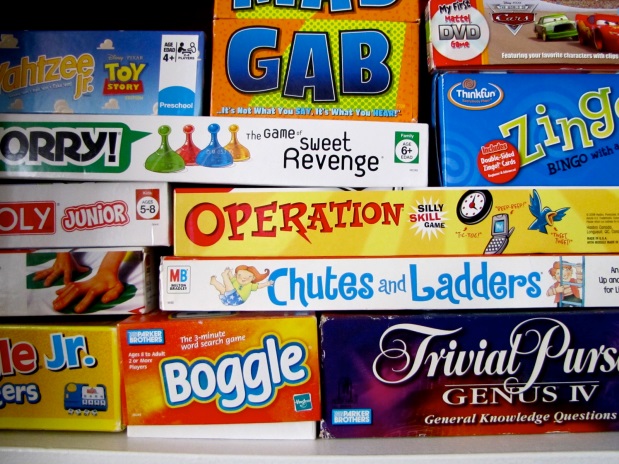 As you can see above, there are many different types of games. You are REQUIRED, however, to include historical detail and fact in your creation.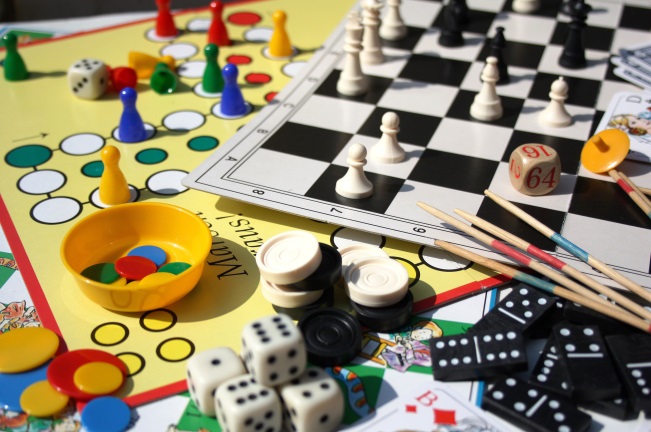 PLEASE INCLUDE:Causes of the War of 1812Participants of the War of 1812 (heroes?)Aboriginal, British, American, British North American (Canada) perspectiveEquality rights (slavery, women, aboriginal land rights)Events of the War of 1812Appropriate terminology (i.e. loyalist, patriots, etc.)Consequences of the War of 1812Evidence of using notes and some external researchInclude a BIBLIOGRAPHYA clear set of instructions to a playable gameThis project will be due before March break (spring break). Class time will be allocated towards its completion.You will be assessed with the following rubric. Ensure there is an even divide of labour.Criterion A: Knowing and UnderstandingCriterion A: Knowing and UnderstandingCriterion A: Knowing and UnderstandingCriterion A: Knowing and UnderstandingCriterion A: Knowing and Understanding(0)Beginning (1-2)Developing (3-4)Accomplished (5-6)Exemplary (7-8)I have not achieved a standard described by any of the descriptors to the right.I am able to:use limited relevant terminologydemonstrate basic knowledge and understanding of content and concepts with minimal descriptions and/or examples. I am able to:use some terminology accurately and appropriately demonstrate adequate knowledge and understanding of content and concepts through satisfactory descriptions, explanations and examples. I am able to:use a range of terminology accurately and appropriatelydemonstrate substantial knowledge and understanding of content and concepts through accurate descriptions, explanations and examples. I am able to:consistently use a wide range of terminology effectively demonstrate detailed knowledge and understanding of content and concepts through thorough, accurate descriptions, explanations and examples.Criterion B: InvestigatingCriterion B: InvestigatingCriterion B: InvestigatingCriterion B: InvestigatingCriterion B: Investigating(0)Beginning (1-2)Developing (3-4)Accomplished (5-6)Exemplary (7-8)I have not achieved a standard described by any of the descriptors to the right.I am able to:formulate a research question that is clear or focused and describe its relevance formulate a limited action plan to investigate a research question or does not follow a plan collect and record limited information, not always consistent with the research question I am able to:formulate a research question that is clear and focused and describes its relevance in detail  formulate and somewhat follow a partial action plan to investigate a research question uses a research method(s) to collect and record mostly relevant information I am able to:formulate a clear and focused research question and explain its relevance formulate and follow a substantial action plan to investigate a research question use research method(s) to collect and record appropriate, relevant information I am able to:formulate a clear and focused research question and justify its relevance formulate and effectively follow a comprehensive action plan to investigate a research question use research methods to collect and record appropriate, varied and relevant information Criterion C: CommunicatingCriterion C: CommunicatingCriterion C: CommunicatingCriterion C: CommunicatingCriterion C: Communicating(0)Beginning (1-2)Developing (3-4)Accomplished (5-6)Exemplary (7-8)I have not achieved a standard described by any of the descriptors to the right.I am able to:communicate information and ideas in a limited way, using a style that is limited in its appropriateness to the audience and purpose structure information and ideas according to the specified format in a limited way document sources of information in a limited way. I am able to:communicate information and ideas satisfactorily by using a style that is somewhat appropriate to the audience and purpose structure information and ideas in a way that is somewhat appropriate to the specified format sometimes document sources of information using a recognized convention. I am able to:communicate information and ideas accurately by using a style that is mostly appropriate to the audience and purpose structure information and ideas in a way that is mostly appropriate to the specified format often document sources of information using a recognized convention. I am able to:communicate information and ideas effectively and accurately by using a style that is completely appropriate to the audience and purpose structure information and ideas in a way that is completely appropriate to the specified format consistently document sources of information using a recognized convention.Criterion D: Thinking CriticallyCriterion D: Thinking CriticallyCriterion D: Thinking CriticallyCriterion D: Thinking CriticallyCriterion D: Thinking Critically(0)Beginning (1-2)Developing (3-4)Accomplished (5-6)Exemplary (7-8)I have not achieved a standard described by any of the descriptors to the right.I am able to:analyse concepts, issues, models, visual representation and theories to a limited extent summarize information to a limited extent to make arguments identify different perspectives and minimal implications. I am able to:analyse concepts, issues, models, visual representation and theories summarize information to make arguments  interpret different perspectives and some of their implications. I am able to:discuss concepts, issues, models, visual representation and theories synthesize information to make valid arguments values and limitations interpret different perspectives and their implications. I am able to:complete a detailed discussion of concepts, issues, models, visual representation and theories synthesize information to make valid, well-supported arguments thoroughly interpret a range of different perspectives and their implications.